新 书 推 荐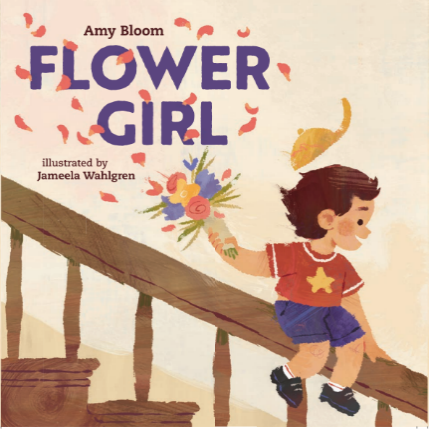 中文书名：《花童女孩》英文书名：FLOWER GIRL作    者：Amy Bloom出 版 社：W. W. Norton & Company代理公司：WME/ANA页    数：28页出版时间：2023年3月代理地区：中国大陆、台湾审读资料：电子稿类    型：儿童故事绘本美国国家杂志奖获奖作者、《纽约时报》畅销书作家艾米·布鲁姆新作！世界上有多少个女孩，就有多少种做女孩的方式爱和漂亮的花瓣，还有蓝莓松饼！世界上最酷的卡米拉姨妈要结婚啦！善良的大个子戴夫马上就要变成戴夫姨夫！卡米拉姨妈邀请尼基做她婚礼上的花童女孩尼基很高兴，这简直是最棒的一天！可是尼基不喜欢漂亮的小裙子尼基又陷入了苦恼一家人是如何解决尼基的烦恼的呢？这是一个关于自爱、个性和性别表达的欢快故事，简短但意义非凡温馨可爱的画风更是让这个暖心的故事锦上添花每一个人物的心里都充满了爱和理解帮助尼基找到了喜欢的自我表达方式当我们用开阔的胸怀去爱、去包容就会发现世界远比我们想象中的宽广得多宽广到足以容纳所有的不同与特别不是只有穿漂亮的小裙子才是当女孩的方式哦~内容简介：尼基最喜欢的姨妈要结婚了，尼基对爱情和漂亮的花瓣都很有兴趣，所以她很高兴能成为花童。但是，当全家人去为婚礼买衣服时，尼基穿上妈妈和姨妈为她挑选的任何一件衣服，都觉得不像是自己，她对婚礼的快乐和兴奋都消失了。尼基必须找到自己的声音，以及与之相匹配的自己的表达风格，要让卡梅拉姨妈的重要日子绝对完美。《花童女孩》充满了智慧和魅力，并辅以贾梅拉·瓦尔格伦的插图，像一个拥抱一样，温暖、温柔，它庆祝了找到帮助我们发光的衣服的魔力。《花童女孩》充满爱意地反映了所有孩子的希望和愿望：了解幸福，感受爱，体验无界限的自我感觉。   作者简介：艾米·布鲁姆（Amy Bloom），卫斯理大学夏皮罗·希尔维伯格创意写作教授。她是《到我这里来》（Come to Me）的作者，该书是国家图书奖的入围作品。她的作品《盲人可以看到我有多爱你》（A Blind Man Can See How Much I Love You），获得国家书评人协会奖提名。她还著有《爱发明了我们》（Love Invents Us）、《正常》（Normal）、纽约时报畅销书《离开》（Away）和《幸运的我们》（Lucky Us）以及《爱神在哪里》（Where the God of Love Hangs Out）。她的故事出现在《美国最佳短篇小说》、《欧·亨利奖短篇小说》、《斯克里布纳当代短篇小说选》以及国内外许多其他选集中。她曾为《纽约客》、《纽约时报》、《大西洋月刊》、VOGUE、Slate杂志、Tin House和Salon等刊物撰稿，并获得过国家杂志奖。内文插图：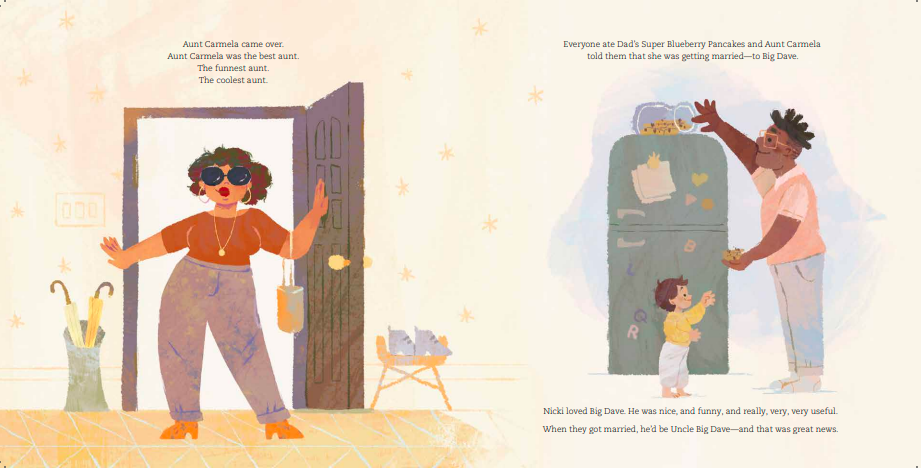 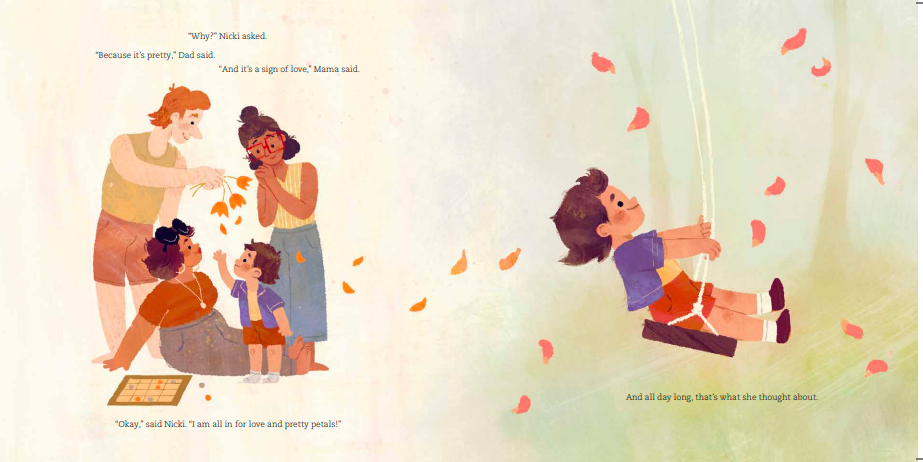 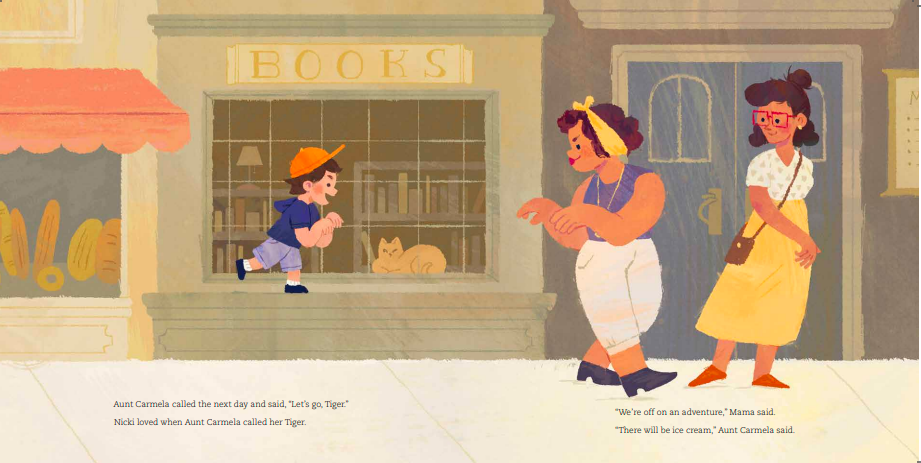 谢谢您的阅读！请将回馈信息发至：Echo Xue（薛肖雁）安德鲁﹒纳伯格联合国际有限公司北京代表处北京市海淀区中关村大街甲59号中国人民大学文化大厦1705室, 邮编：100872电话：010-82449325传真：010-82504200Email: Echo@nurnberg.com.cn网址：www.nurnberg.com.cn微博：http://weibo.com/nurnberg豆瓣小站：http://site.douban.com/110577/微信订阅号：ANABJ2002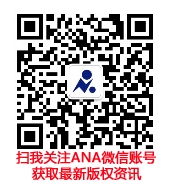 